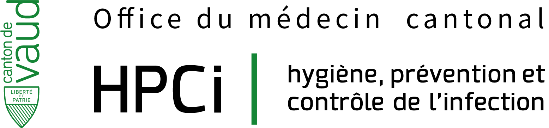 Formation/CoursGastroentérites, diarrhées infectieuses 
et mesures de préventionRESUMEDATE 12/06/2024HORAIREDe 13h30 à 16h30LIEUCentre psychiatrique du Nord Vaudois - CPNVD  
Av. des Sports 12B, 1400 Yverdon-les-BainsBULLETIN D’INSCRIPTIONRenvoyez votre bulletin d’inscription par courriel à : 
beatrix.sobgoui@vd.chMaximum10 jours avant la date du cours.PublicPersonnel soignant des structures de soins.ObjectifsPrendre en charge des résidents atteints de diarrhées infectieuses.Intervenant Dr E. GlampedakisMédecin coordinateur de l’Unité cantonale HPCi Descriptif du cours :Micro-organismes responsablesDiagnostic Mesures de prévention pour le personnel et les résidents Nom et prénomFonctionEtablissementAdresse E-mail